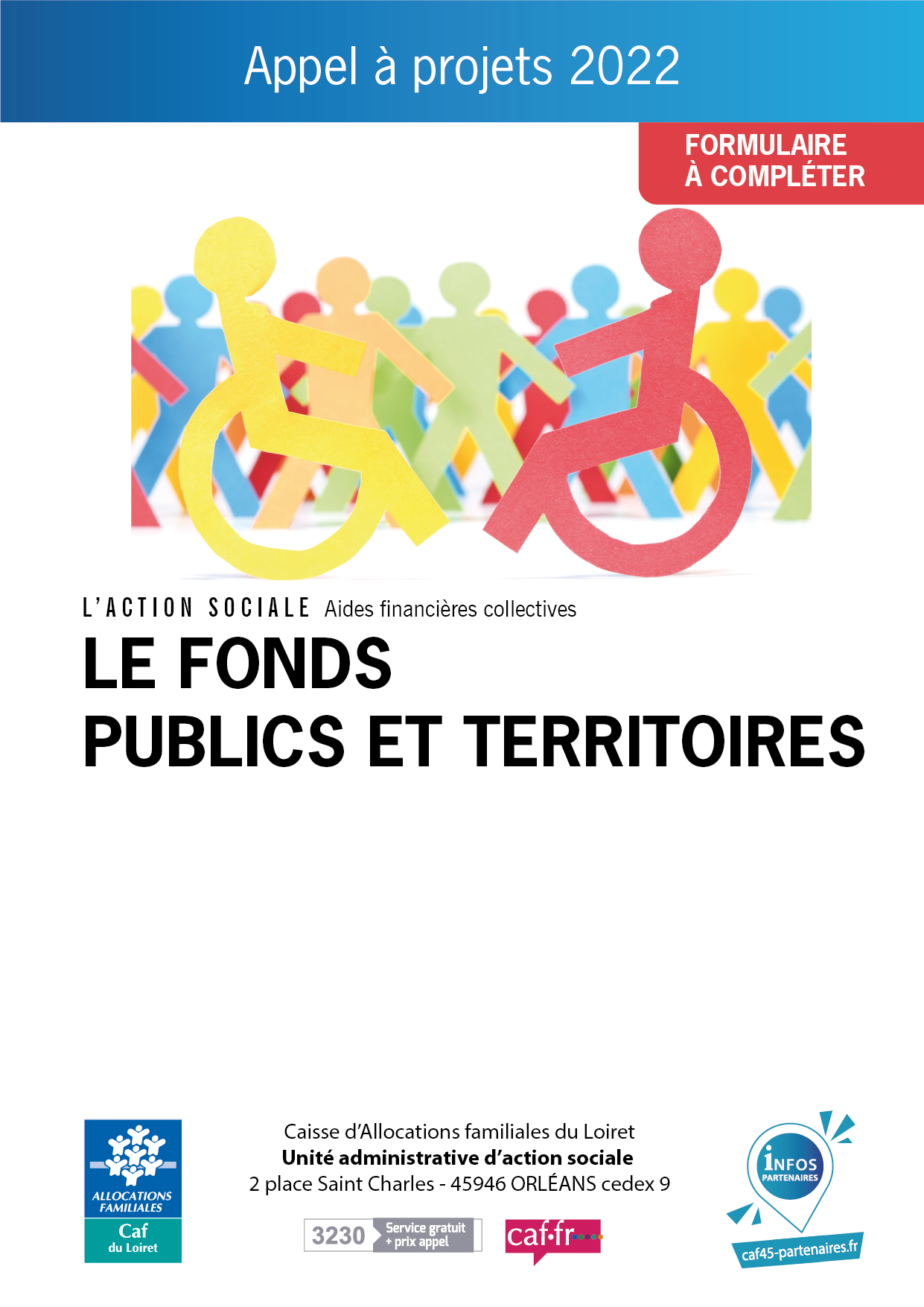 Thématique : soutenir et renforcer l’accueil des enfants en situation de handicap dans les structures et services de droit communGestionnaire-porteur du projet :                                                                                                                                              Nom du représentant légal :                                                                                                                                                    Adresse :                                                                                                                                                                                      Coût total du projet :                        € HT                     € TTCMontant de l'aide sollicitée :                                                         INVESTISSEMENT  FONCTIONNEMENT 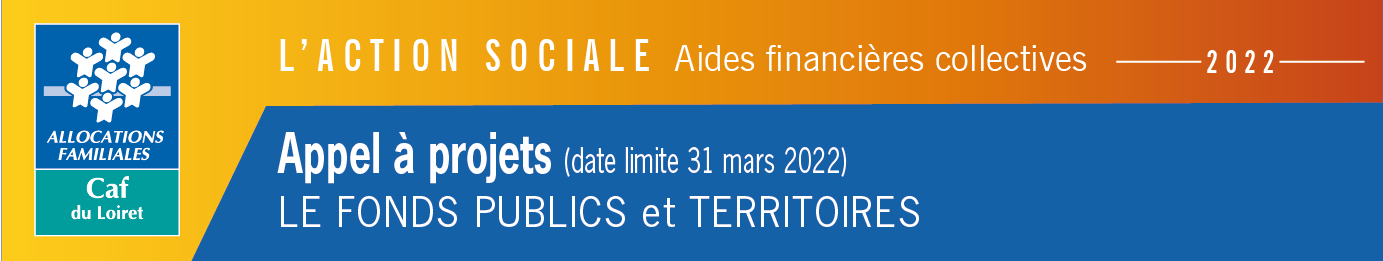 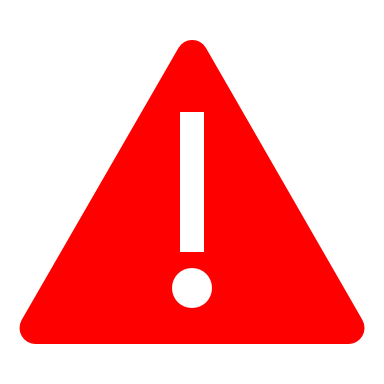 IMPORTANTAucune subvention ne peut être accordée pour des acquisitions ou travaux déjà réalisés avant la notification de la Caf.PRESENTATION DU PROJETNom de la structure concernée par le projet :                                                                                                                      Type de structure : Eaje   Alsh   Autre :                                                                                                                      Adresse de correspondance :                                                                                                                                                   Code postal :                                              	Commune :                                                                                  Coordonnées du référent de l’actionNom :                                                                 	Prénom :                                                                         Fonction :                                                                                                                                                        Téléphone :                                                        	Courriel :                                                                         DESCRIPTION DE L’ACTIONPLAN DE FINANCEMENT DE L’ACTIONLe montant total des financements accordés par la branche famille ne peut excéder 80%du coût total annuel de fonctionnement*1 Données obligatoires proratisées en fonction du nombre d’heures d’enfants accueillis en situation de handicapA COMPLETER POUR LES DEMANDES D’AIDE A L’INVESTISSEMENT (travaux et achats d’équipements)PLAN DE FINANCEMENT PREVISIONNEL DU PROJETLe montant total des financements accordés par la branche famille et les autres financeurs ne peut excéder 80% du coût de la dépense d'investissement.Le plan de financement doit être équilibré, présenté HT pour les collectivités locales et TTC pour les associationsIndiquer le nom des organismes sollicités ainsi que le montant de l’aide escomptée et joindre une photocopie des demandes ou des réponses obtenuesFait à	le 		Fonction et signature :                                                               LISTE DES PIECES A FOURNIRObligatoires :Liste des membres du Conseil d’Administration pour les associations ou les C.C.A.S. ou celle des membres du Conseil Communautaire composant l’EPCIRapport d’activité le plus récent (uniquement pour les associations)Relevé d’identité bancaireRenseignements techniques :- Devis du matériel, le cas échéantBilan et évaluation de l’action précédente : uniquement en cas de reconduction d’une actionSi non fournies lors d’une précédente demande ou si mise à jour récente :Récépissé de déclaration en Préfecture pour les associations  Arrêté préfectoral portant création d’un Sivu/Sivom/EPC/Communauté de communesStatuts (pour les associations ou les EPCI)« La loi n° 78.17 du 6 janvier 1978 relative à l'informatique, aux fichiers et aux libertés garantit un droit d'accès auprès du directeur de la Caf »Intitulé du projet :Date de réalisation prévisionnelle : Nouvelle action ouRenouvellement d'action L’action a-t-elle fait l’objet d’un financement Caf ?En quelle année ?Dans le cas d’une reconduction d’action, fournir obligatoirement le bilan et l'évaluation de l'action précédenteNature de l'action Actions d’appui au pilotage Renforcement du personnel accueillant pour les Eaje« Cet accompagnement au-delà du bonus « inclusion handicap » ne doit pas relever d’une pratique systématique mais lorsque la situation et le projet de l’Eaje le justifie ».A justifier dans la rubrique ci-dessous « Description détaillée de l’action ». Renforcement du personnel accueillant pour les Alsh1 Supervision, sensibilisation des équipes, enfants et adolescents Information et accompagnement des familles Adaptation des locaux et des équipementsPour les Alsh  Nombre d'enfants accueillis bénéficiaires de l’Aeeh concernés par l’action :                                                                                                 Pour les Eaje  Nombre d'enfants accueillis porteurs de handicap (bénéficiaire de l’Aeeh ou d’un autre accompagnement (à préciser) ou d’une démarche en cours (à préciser)) concernés par l’action :                                                       Description détaillée de l'actionRésultats attendusCOÛTMONTANTFINANCEMENTMONTANTAchatsSubvention Caf (montant sollicité indiqué page 1)Services extérieursPrestation de service Caf *1Bonus handicap (pour les Eaje) Frais de formationParticipations familiales *1Charges de personnel (y compris charges sociales)Autres : - - - Autres : - - - TOTALTOTALPréciser le montant du surcoût des charges de personnel liées à l’accueil d’enfant(s) en situation de handicapFait à                                                                                  le                                                   Fonction et signature :                                                                                                              A Compléter impérativementCOUTCOUTCOUTFINANCEMENTFINANCEMENTImputation budgétaire € HT pour les collectivités€ TTC pour les associations2	TravauxApport du demandeur ou promoteur2	Equipement informatiqueSubvention Etat2	Equipements autresSubvention Région2	Subvention Département2	Subvention Collectivités Locales  A préciser (1)2	Subvention Caf (montant indiqué page 1)TOTALTOTAL